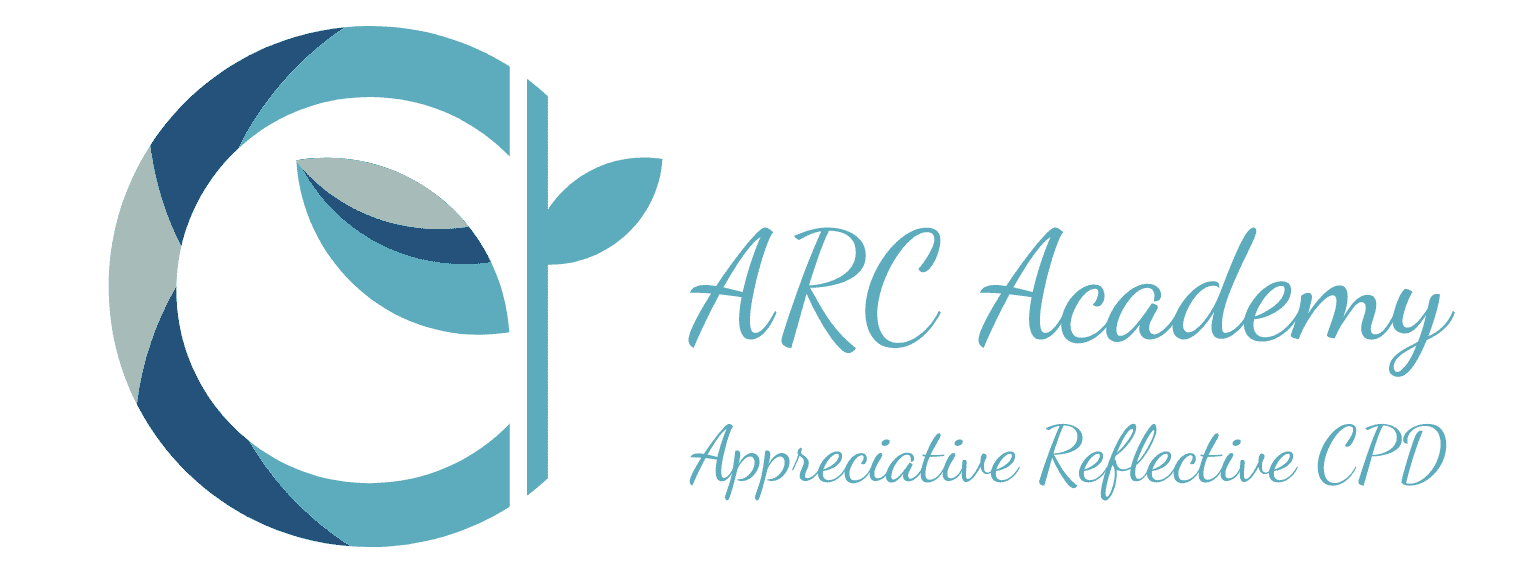 You can book and pay instantly via PayPalYou can ask for a quotation so your organisation can raise a purchase orderYou can ask us to send an invoice to yourself or your employer that can be paid by BACSCard Payment through Stripe will be available soonThrough The Looking Glass: The Reflective Practitionera Study DayRewind events & Reflect on Practice. Explore the basics of reflective practice - key models and concepts.Who is this course for?Speech & Language TherapistsAssistant Practitioners in Speech & Language TherapyThis introduction to reflective practice is relevant to other AHPs - OTs, PhysiosAHP Assistants e.g. OT and PhysioThis workshop focuses on reflective practice rather than technical, clinical SLT skills and is relevant across healthcare professions. What does it cover?This course is designed as either:an introduction to the basics of reflective practice  a reflective refresher course for those with prior learningThis course covers the basics of reflective practice and what makes a reflective practitioner. How critical reflection is a tool for learning and CPD. Reflective practice is a key tool in learning and development. Writing reflectively is part of HCPC re-registration if called to audit and part of many master’s level courses. It is a consistent tool at all levels of learning. Work based learning through reflective practice is integral to the new RCSLT Assistant Practitioner/Support Worker Framework.Course Topics/Learning ThemesReflection in daily practice - imageryReflective Practitioner on a Learning JourneyThe Extended Practitioner Expert in practiceDecision making in ‘problem infested practiceLooking through Lenses - 2D to 3DRewind/Revisit/ReflectThe Reflective CyclePreview, In Action, RewindReflective ConversationsStories of PracticeCreative approachesReflection in SupervisionWhat will I achieve?By the end of this course you should be able to:Know about the basic reflective learning cycleKnowing several different models of reflective practice (cyclical & linear)Know the history and development of reflective practiceRelate to reflection on action, in actionThe concept of ‘knowing in action’Know about being a Reflective PractitionerHave confidence in Reflective Writing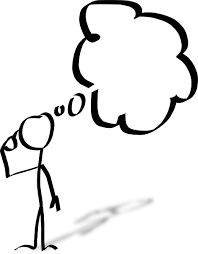 How will I be taught, will there be any work outside the class?Online via Teams with access to linked resources.The format of the course involves presentation of the theory and practical application. There are opportunities for small group activities to network with colleagues, while exploring the topic and sharing ideas. The workshop ends with whole group working together to compile a ‘Take Aways from Today’ list.Cost£150When and how longSee Course calendar for latest datesTime: 9.30 to 16:00Course TutorRuth HowesAuthor of Reflective Clinical Supervision in SLT: Strengthening your Supervision Skills (in production with Speechmark/Routledge due for publication Oct 22)Booking